	      Evangélikus Középiskolai Kollégium                   1074  Budapest Rózsák tere 1.                                 OM azonosító: 03916KÜLÖNÖS KÖZZÉTÉTELI LISTAA NEVELÉSI-OKTATÁSIINTÉZMÉNYEK RÉSZÉRE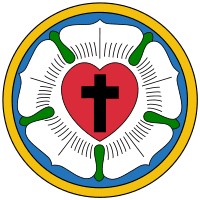 Tel : (06 1)  351 0522				    e-mail: bpkollegium@lutheran.hu     web:   www. evangkoli-rozsaktere.hu229/2012. (VIII.28) Kormány rendelet a nemzeti köznevelésről szóló törvény végrehajtásáról alapjánKülönös közzétételi lista a 2017/2018-as tanévreAz intézmények eredményességéről, felkészültségéről, személyi feltételeihez (személyes adatokat nem sértve) kapcsolódó legfontosabb információkról a szülőket tájékoztatni szükséges, melynek érdekében indokolt ezen adatok nyilvánossá tétele. A nemzeti köznevelésről szóló törvény végrehajtásáról szóló 229/2012 (VIII. 28.) Kormányrendelet 23. § (1–4) bekezdései kötelezi az intézményeket az úgynevezett különös közzétételi lista megjelenítésére. Fenti jogszabálynak eleget téve, az alábbi adatokat tesszük közzé:Tájékoztató a kollégiumi felvételi lehetőségekrőlA Nemzeti köznevelésről szóló 2011. évi CXC. törvény 72. § 2. bekezdése alapján a szülőket megilleti a szabad kollégiumválasztás joga. A gyermek (ha nem cselekvőképtelen) a 14. élet évének betöltése után a szülő ezt a jogát gyermekével közösen gyakorolhatja. A kollégiumi felvételt minden tanulónak illetve szülőnek írásban kell kérnie, az erre a célra készített jelentkezési lapon, melyet az intézmény igazgatójához kell a megadott határidőig eljutatni. A jelentkezési határidő tanévenként változik. A tanulók kollégiumi jogviszonya – kivéve jogszabályban meghatározott eseteket- egy tanévre szól (Nkt.52.§ (4)). Ennek megfelelően a már kollégiumban lakó diákok is írásban jelentkezési lapon jelzik, hogy kollégiumi tagsági viszonyukat az elkövetkezendő tanévre szeretnék megújítani.A megújítási kérelem elbírálásánál figyelembe kell venni a kollégiumba jelentkező tanuló:  előző tanítási évben tanúsított kollégiumi magatartását, viselkedését,   tanulótársaihoz, nevelőtanáraihoz, az intézmény alkalmazottaihoz való viszonyulását,   tanuláshoz, közösségi tevékenységhez és a munkához való hozzáállását,   a házirendben foglalt intézményi szabályok betartását.Az elbírálás során kialakított lista alapján, a kollégium igazgatója június 1-5. között –a DÖK és a tantestület javaslatainak, valamint a kollégiumi férőhelyek számának figyelembe vételével –dönt a felvételekről.A felvételi döntésről az igazgató „Határozat”-ot hoz ami, az új jelentkezők esetében június 15-ig postázásra, megújító kérelem esetében kiköltözéskor a szülő/tanuló részére átadásra kerül. A kérelem elbírálásáról a tanulót, kiskorú tanuló esetén a szülőt is értesíteni kell. A határozat ellen a Nkt. 37. § (2) bekezdése alapján a kézhezvételt követő 15 napon belül lehet fellebbezéssel élni, melyet a Magyarországi Evangélikus Egyház Nevelési és Oktatási Osztály Osztályvezetőjének címezve, de a kollégium igazgatójának lehet benyújtani. A tanév rendjében meghatározott középiskolai beiratkozáson, a kollégium nevelőtanárai fogadóórát tartanak a kollégiumi férőhelyet igénylő tanulók részére. Ellenőrzik a jelentkező tanulók tényleges iskolai beiratkozását, illetve lehetőséget biztosítanak a további érdeklődők kollégiumi jelentkezésére. A beiratkozást követően, valamint a fellebbezések elbírálása után augusztus 31-ig kerül kialakításra a végleges kollégiumi felvételi névsor.Amennyiben helyhiány miatt a tanuló várakozó listára kerül, szabad férőhely esetén a felvételi lehetőségről írásbeli értesítést kap.A kollégiumi férőhelyek számától, valamint a feltöltöttségtől függően kollégiumi felvétel a tanév bármely időszakában kérhető, de az így létesített kollégiumi jogviszony is csak az aktuális tanév végéig tart. Budapest főváros állandó lakhellyel rendelkező tanuló akkor is felvehető, ha az iskola intézményvezetője, illetve szülője a gyermek személyiségfejlődése, biztonsága érdekében, annak kollégiumi elhelyezését írásban kezdeményezi. A nem magyar állampolgárságú tanulók felvételénél az Nkt. 92§-ában foglaltak az irányadók.Annak a tanulónak a felvételi kérelme nem tagadható meg, akinek felvételét a gyámhatóság kezdeményezte. Amennyiben a felvételre a gyámhatóság kezdeményezése alapján került sor, a határozatot a gyámhatóság számára is meg kell küldeni. (20/2012. EMMI rendelet 48.§ (4))2.	Beiratkozás, a fenntartó által engedélyezett csoportok számaA tanév rendjét szabályozó jogszabály figyelembevételével a kollégiumi beiratkozás az iskolai tanítási napot megelőző napon történik. Ennek időpontját a mindenkor érvényben lévő tanév rendje határozza meg. A kollégium 2017/2018-as tanév elején induló létszáma 6 kollégiumi csoportban, 133 fő volt, ebből 87 fő leány, 46 fő fiú.  Ez a maximális befogadóképesség 98 %-a az érvényes Alapító okirat szerint (férőhely: 135 fő, engedélyezett csoportok száma :6 ).3.	Térítési díj, tandíj, díjfizetési kötelezettségA kollégiumi ellátás – lakhatás, tanulási feltételek stb. – ingyenes. Hozzájárulást úgynevezett étkezési térítési díjat kell fizetni minden kollégiumban eltöltött nap után. A szülő a jelentkezési lap beadásával kötelezettséget vállal az étkezési térítési díj házirendben meghatározott megfizetésére. A kollégium saját főzőkonyhát üzemeltett. A kollégium tanulói számára napi háromszori étkezés biztosítva van. A kollégium napi étkezési térítési díja a 2017/2018-as tanévben 930,- Ft. A kedvezményes étkezési díj (465,- Ft/nap) megállapítására, jogszabály alapján kerül sor.Az 50%-os díjkedvezmény az alábbi esetekben vehető igénybe:rendszeres gyermekvédelmi kedvezményben részesülő tanuló után;három vagy több gyermekes családoknál;tartósan beteg vagy fogyatékos tanuló után,igazgatói határozat alapján.A 100%-os térítési díjkedvezményt az a rendszeres gyermekvédelmi kedvezményben részesülő tanuló veheti igénybe, aki az általános iskola 1-8 évfolyamán tanul.A szülő nyilatkozatot ad be arra vonatkozóan, hogy a családban hány eltartott gyerek van, a tanuló részesül e rendszeres gyermekvédelmi kedvezményben, vagy tartósan beteg-e. A háztartásban három vagy több eltartott gyermek esetén jár a kedvezmény, ilyenkor a Magyar Államkincstár által kiadott igazolást kell csatolni. A rendszeres gyermekvédelmi kedvezmény esetében, az önkormányzati határozatot, míg a tartós betegségnél az orvosi igazolást kell mellékelni.4.	A kollégiumi tanév helyi rendje, a 2017-2018-as tanév jelentősebb rendezvényeinek, eseményeinek időpontjaiA tanév rendjéről szóló 14/2017. (VI.14) EMMI rendelet a 2017/2018-as tanév rendjérőlA tanév     első tanítási napja:	2017. szeptember 01. (péntek)              utolsó tanítási napja:	2018. június 15. (péntek)A tanítási napok száma:		180 napA szorgalmi idő első féléve:		2018. január 26-án zárulA félévi értesítők,			2018. február  02-ig kerülnek kiadásra.A kollégiumba költözés napja:	2017. augusztus 31.Tanítási szünetek:Őszi szünet:				2017. október 30-tól 2017. november 03-igSzünet előtti utolsó tanítási nap:	2017. október 27. /péntek/ hazautazás a kollégiumbólBeköltözés szünet utána kollégiumba:			2017. november 05. /vasárnap/Szünet utáni első tanítási nap:	2017. november 06. /hétfő/Téli szünet:				2017. december 27-től 2018. január 02-igSzünet előtti utolsó tanítási nap:	2017. december 22./péntek/hazautazás a kollégiumbólBeköltözés szünet utána kollégiumba:			2018. január 02. kedd/Szünet utáni első tanítási nap:	2018. január 03. /szerda/Tavaszi szünet:			2018. március 29-től 2018. április 03-igSzünet előtti utolsó tanítási nap:	2018. március 28. /szerda/hazautazás a kollégiumbólBeköltözés szünet utána kollégiumba:			2018. április 03. /kedd/Szünet utáni első tanítási nap:	2018. április 04. /szerda/Rendkívüli munkanapok:                  2018. március 10 szombat – március 16, péntek                                                                      munkanap ledolgozása             egyházi ünnepek: Október 25-én a reformációra emlékezünk, ünnepi istentisztelet, Luther emléktábla koszorúzása Adventi gyertyagyújtás az áhítatok előtt, adventi zenés áhítatok Karácsonyi műsor és ünnepi istentisztelet a kollégium dísztermében december 20-án Vízkereszt – áhítat Húsvét – ünnepi istentisztelet a díszteremben március 28-án Pünkösd – ünnepi istentisztelet május 16-án kiemelt rendezvények: Gólyaest – szeptember 21. színházlátogatás Reformáció kiállítás megtekintése novemberben  Mikulás ünnepség a DÖK szervezésében december 6-án Újévi zenés este januárban Kollégiumi asztalitenisz bajnokság február 5-én Farsang február 8-án a DÖK szervezésében Az Evangélikus Országos Múzeum megtekintése március második hetében Futball bajnokság áprilisban Brocskó Lajos – emléknap április 16-án Kollégiumi ballagás április 25-én a díszteremben, ünnepi vacsora Tanév végi kirándulás és vetélkedő május 28-án Tanévzáró parti június 11-én versenyek: Péterfy Kupa - evangélikus egyházi iskolák közötti kispályás labdarúgó torna 2018 tavaszán Kölcsey Ferenc versmondó és népdaléneklési verseny fogadóórák minden héten: - előre egyeztetett időpontban szülői értekezletek: Augusztus 31-én a beköltözés napján a napi kapcsolattartáson kívül, rendszeres időközönként e-mailben értesítést kapnak a szülők (kötelező foglalkozások látogatása, igazolt és igazolatlan hiányzások, házirend megszegése, magatartásbeli problémák, dicséretek, szobarend) További jelentősebb rendezvények, események időpontjait bővebben a kollégium a 2017/2018-as tanév elfogadott munkaterve tartalmazza.5.	A pedagógusok iskolai végzettsége és szakképzettsége6.	A nevelő és oktató munkát segítők száma, feladatköre, iskolai végzettsége és szakképzettsége1 fő            kollégiumtitkár          	technikus ( középfokú) internet, szövegszerkesztés, táblázatkezelés1 fő            ápoló	 OKJ ápolási asszisztens (középfokú)7.	A kollégiumban szervezett szabadidős foglalkozásokA kollégiumban a szabadidős tevékenység célja nem lehet csupán a rekreáció – bár ezt is szolgálnia kell – hanem a személyiségfejlesztés részeként kapcsolódik a felzárkóztatáshoz, illetve a tehetséggondozáshoz. A felzárkóztatás esélye nem csak a tanulmányi munka fokozottabb számonkérésén keresztül valósulhat meg, hanem fontos azoknak a személyiségjegyeknek, az egyéni érdeklődésen keresztül történő megismerése, amelyek sikerrel fejleszthetők, siker élményhez juttatják a tanulót. Ennek biztosít lehetőséget a gazdagon szervezett szabadidős tevékenység, módszere a személyiséghez összetett módon viszonyuló nevelői magatartás.A nevelőtestület tanév elején felméri, hogy hány tanuló és milyen szabadon választható foglalkozáson kíván részt venni, s így kialakított igényeknek megfelelően kerül kialakításra a szabadidős programkínálat. Úgy gondoljuk, hogy az így kialakított szabadidős tevékenység kellően szolgálja a tanulók személyiségének fejlesztését, a kollégiumban eltöltött időt nem szükséges rossz, hanem előnyt jelentő, szellemi többletet nyújtó lehetőséggé válik.A kollégium a tanulói számára biztosítja a mindennapos testedzési lehetőséget a délutáni és az esti órákban az általános iskolával közösen használt a sportudvaron – ahol tanulóinknak lehetőségük van a különböző labdajátékokra –, a kollégium épületében található pingpong teremben, kondicionáló teremben valamint az Evangélikus Általános Iskola és Óvoda tornatermében.Szakkörök igénybevételének lehetősége 2017/2018-as tanév során. Tükrök, lélekelemző szakkör Kézműves szakkör Zenei szolgálat, kamarazene SportkörFelfedezők, szabadidős szakkörTermészettudományos szakkör8.	A kollégiumi csoportok száma, illetve az egyes csoportokhoz tartozó szobaszámok és csoport létszám1. számú  leány csoport		21 -23-29-34-35-36/a	        	25 fő*2. számú  leány csoport 		14-22-24-25-26-27	        	25 fő*3. számú leány csoport 	            28-31-32-33-36/b-38    	25 fő *4. számú fiú csoport		            1-2/b-5-7-8-15      		22 fő*		5. számú fiú csoport 		             1-2/a-3-4-5/a-6	            24 fő*6. számú leány csoport 	12-14-21-23-28-32-38-39		12 fő*               9.	A kollégiumba felvett tanulók, csoport és iskolai bontásbanBudapest, 2017. szeptember 15.Károlyfalvi Zsolt Elemér									igazgatóA nevelési-oktatási intézmény közzétételi lista:„ A fenntartó nevelési-oktatási intézmény munkájával összefüggő értékelésének nyilvános megállapításait és idejét, a köznevelési alapfeladattal kapcsolatos – nyilvános megállapításokat  tartalmazó – vizsgálatok, ellenőrzések felsorolását, idejét az Állami Számvevőszék ellenőrzéseinek nyilvános megállapításait, egyéb ellenőrzések, vizsgálatok nyilvános megállapításait, (…) tartalmazza.”A magyarországi Evangélikus Egyház Nevelési és Oktatási Bizottsága 2017 december 6-i ülésén 2016/2017-es tanév beszámolóját elfogadta és az alábbi határozatot hozta:   80/10/2017.(XII.6) nevelési oktatási bizottsági határozat a rózsák téri kollégium 2016/2017. tanévi (nevelési évi) éves beszámolójáról.A Magyarországi Evangélikus Egyház nevelési-oktatási bizottsága a 2011. évi CXC. törvény 85.§(2)-(3) bekezdése alapján, továbbá a 2005. évi VIII. zsinati törvény 19. § (2) bek. j.) pontja szerinti kötelezettsége körében eljárva az Evangélikus Középiskolai Kollégium nevelési-oktatási intézmény 2016/2017. tanévi (nevelési évi) pedagógiai-szakmai munkájáról és működéséről szóló éves beszámolóját elfogadta.  Értékelésként megállapította, hogy a nevelési-oktatási intézmény szakmai feladatait magas színvonalon látja el, gazdálkodása és működése jogszabályszerű, keresi a szakmai megújulás, a gyermekközpontú-tanulóközpontú pedagógiai munka színvonalának és továbbfejlesztésének lehetőségeit. Képviseli és átadja a keresztény értékrendet. A beszámoló a Magyarországi Evangélikus Egyház Országos Irodájának Nevelési és Oktatási Osztályán az illetékes hatóságok illetve a fenntartó rendelkezésére áll.munkakörVégzettség, végzettségekKorrepetálásokat az alábbi tantárgyakból tartunkigazgató /csoportvezető      általános iskolai tanárMunkaközösség-vezető nevelőtanár/ csoportvezetőáltalános iskolai magyar nyelv és irodalom, történelem szakos tanárnevelőtanár/ csoportvezetőgazdaság ismereti tanár, felsőfokú német nyelvvizsgávalnémet nyelvbőlnevelőtanár/ csoportvezetőhittanárnevelőtanárhitoktató, ápolónevelőtanár/ csoportvezetőmatematika-fizika szakos tanármatematika, fizikanevelőtanár/ csoportvezetőközépiskolai magyar tanármagyar nyelvéjszakainevelőérettségiCsopszámBartók B.Zenem.Fasori Evg.Gimn.Pesti Barnabás Szakk.Athene szakgimn.Kodály Kórus Isk.Balassi  Bálint Gimn.Rajkó TalentumBaross Artisaképz.Egressy Ref.Gimn.Táncműv. Szakk.Seiber Sándor G.Kalyi JAG RomaSzent István Szk.Vörösmarty G.Madách Imre Gimn..Fazekas Gim.Oktopus MédiaWard Mária Zenem.Raul Wallenberg G.Xantus János Kétt.II.Rákóczi F.Közg.Szent Margit G.Deák téri Evg.G.Facultas Gimn.Katolikus Gimn.Garabanciás Múv.Szthelo Gábor Evg.Budai Cisztercia G.Kézműves Szakgim-1. leány csp.10331421112.leánycsp.17321113. leány  csp.523211111111111114.fiú csp.11113112115.fiúcsp.15511116. leány csp.4121211